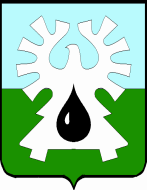 ГОРОДСКОЙ ОКРУГ УРАЙХАНТЫ-МАНСИЙСКОГО АВТОНОМНОГО ОКРУГА - ЮГРЫ ДУМА ГОРОДА УРАЙ    РЕШЕНИЕот  22 сентября 2022 года                                                                             № 101О внесении изменений  в Положение о порядке внесения проектовмуниципальных правовых актов Думы города УрайРассмотрев представленный проект решения Думы города Урай «О внесении изменения в Положение о порядке внесения проектов муниципальных правовых актов Думы города Урай», Дума города Урай решила:1. Внести в Положение о порядке внесения проектов муниципальных правовых актов Думы города Урай, принятое решением Думы города Урай от 23.11.2006 №73 (в редакции решений Думы города Урай от 22.05.2009 №33, от 24.02.2011 №10, от 26.05.2011 №32, от 26.04.2012 №43, от 19.02.2015 №14, от 15.10.2015 №103, от 26.05.2016 №42, от 28.06.2018 №37, от 18.02.2021 №11), следующие изменения:1) в статье 9.2:а) в части 1:- слова «обязанности для субъектов предпринимательской и инвестиционной деятельности» заменить словами «обязательные требования для субъектов предпринимательской и иной экономической деятельности, обязанности для субъектов инвестиционной деятельности»;- дополнить пунктом 3 следующего содержания:«3) проектов нормативных правовых актов Думы, разработанных в целях ликвидации чрезвычайных ситуаций природного и техногенного характера на период действия режимов чрезвычайных ситуаций.»;б) в части 2 слова «субъектов предпринимательской и инвестиционной деятельности или способствующих их введению, а также положений, способствующих возникновению необоснованных расходов субъектов предпринимательской и инвестиционной деятельности и местного бюджета» заменить словами «субъектов предпринимательской и иной экономической деятельности или способствующих их введению, а также положений, способствующих возникновению необоснованных расходов субъектов предпринимательской и иной экономической деятельности и местного бюджета».2. Опубликовать настоящее решение в газете «Знамя».3. Настоящее решение вступает в силу после официального опубликования.Председатель Думы города Урай                 Исполняющий обязанности главы города Урай_______________А.В. Величко_______________А.Ю. Ашихмин23 сентября 2022  года